Honolulu, HI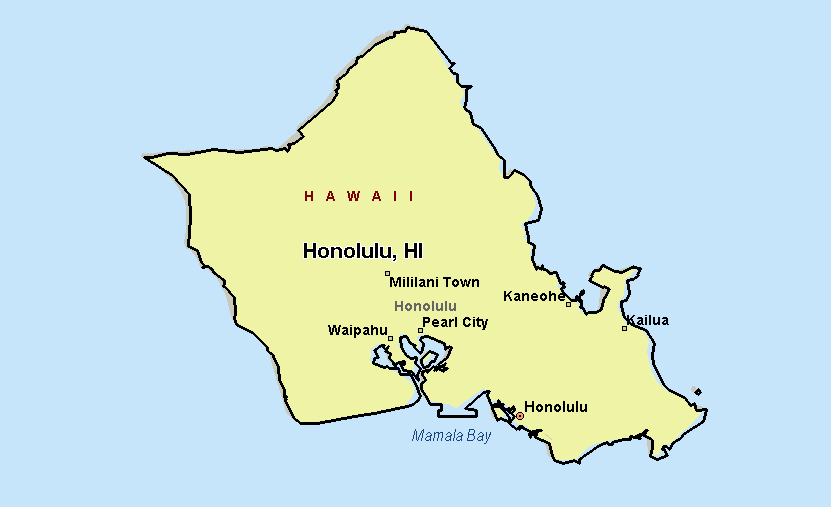 